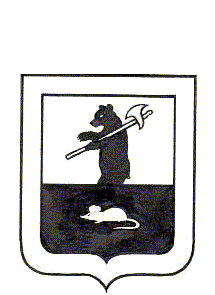 АДМИНИСТРАЦИЯ   ГОРОДСКОГО  ПОСЕЛЕНИЯ  МЫШКИНПОСТАНОВЛЕНИЕг. Мышкин11.10.2016								   	             № 359Об утверждении Порядка формирования, ведения,обязательного опубликования перечня имущества, находящегося  в собственности городского поселения Мышкин, свободного от прав третьих лиц (за исключениемимущественных прав субъектов малого и среднего предпринимательства), предназначенного для предоставленияво владение и (или) в пользование субъектам малогои среднего предпринимательства и организациям, образующим инфраструктуру поддержки субъектов малого и среднегопредпринимательства В соответствии  с  Федеральным  законом  от  06  октября  2003  года   № 131-ФЗ «Об общих принципах организации местного самоуправления в Российской Федерации»,  Федеральным законом от 24 июля 2007 года № 209-ФЗ «О развитии малого и среднего предпринимательства в Российской Федерации», решением Муниципального Совета городского поселения Мышкин от 26.05.2015 № 17 «Об утверждении Положения о порядке управления и распоряжения муниципальной собственностью городского поселения Мышкин», Уставом городского поселения Мышкин Мышкинского муниципального района Ярославской области,ПОСТАНОВЛЯЕТ:1.  Утвердить прилагаемый Порядок формирования, ведения, обязательного опубликования перечня имущества, находящегося в собственности городского поселения Мышкин, свободного от прав третьих лиц (за исключением имущественных прав субъектов малого и среднего предпринимательства), предназначенного для предоставления во владение и (или) в пользование субъектам малого и среднего предпринимательства и организациям, образующим инфраструктуру поддержки субъектов малого и среднего предпринимательства (приложение № 1 к настоящему постановлению).2.  Контроль  за  исполнением  настоящего  постановления  возложить на заместителя  Главы  Администрации  городского поселения Мышкин Кошутину А.А.    3. Опубликовать постановление  в газете «Волжские зори» и разместить на официальном сайте Администрации городского поселения Мышкин.4. Постановление вступает в силу с момента  его официального опубликования.Глава городскогопоселения Мышкин                                                      		       	Е.В. Петров Приложение №1  к постановлению                                                               Администрации городского                                                                                         поселения Мышкин                                                                                               от  11.10.2016   № 359   ПОРЯДОКформирования, ведения, обязательного опубликования перечня имущества, находящегося в собственности городского поселения Мышкин, свободного от прав третьих лиц (за исключением имущественных прав субъектов малого и среднего предпринимательства), предназначенного для предоставления во владение и (или) в пользование субъектам малого и среднего предпринимательства и организациям, образующим инфраструктуру поддержки субъектов малого и среднего предпринимательства1. Общие положения1.1. Порядок формирования, ведения, обязательного опубликования перечня имущества, находящегося в собственности городского поселения Мышкин, свободного от прав третьих лиц (за исключением имущественных прав субъектов малого и среднего предпринимательства), предназначенного для предоставления во владение и (или) в пользование субъектам малого и среднего предпринимательства и организациям, образующим инфраструктуру поддержки субъектов малого и среднего предпринимательства (далее – Порядок), разработан в соответствии с Федеральным законом от 06 октября 2003 года № 131-ФЗ «Об общих принципах организации местного самоуправления в Российской Федерации», Федеральным законом от 24 июля 2007 года № 209-ФЗ «О развитии малого и среднего предпринимательства в Российской Федерации», решением Муниципального Совета городского поселения Мышкин от 26 мая 2015 года № 17 «Об утверждении Положения о порядке управления и распоряжения муниципальной собственностью городского поселения Мышкин» и устанавливает процедуру формирования, ведения, обязательного опубликования перечня имущества, находящегося в собственности городского поселения Мышкин, свободного от прав третьих лиц (за исключением имущественных прав субъектов малого и среднего предпринимательства), предназначенного для предоставления во владение и (или) в пользование субъектам малого и среднего предпринимательства и организациям, образующим инфраструктуру поддержки субъектов малого и среднего предпринимательства (далее – перечень).        1.2. В перечень могут быть включены только здания, сооружения и нежилые помещения, находящиеся в собственности городского поселения Мышкин и свободные от прав третьих лиц, за исключением имущественных прав субъектов малого и среднего предпринимательства (далее – имущество).        1.3. Формирование, утверждение, ведение и обязательное опубликование перечня осуществляет Администрация городского поселения Мышкин в соответствии с Порядком.2. Порядок формирования перечня        2.1.  Администрация городского поселения Мышкин определяет в составе имущества казны городского поселения Мышкин имущество, соответствующее условиям, указанным в пункте 2.2 настоящего раздела Порядка, для предоставления во владение и (или) в пользование субъектам малого и среднего предпринимательства и организациям, образующим инфраструктуру поддержки субъектов малого и среднего предпринимательства городского поселения Мышкин Мышкинского муниципального района Ярославской области, и принимает решение о включении такого имущества в перечень. 2.2. Имущество включается в перечень при наличии следующих условий:- имущество находится в казне городского поселения Мышкин;- имущество не планируется к приватизации;- отсутствует необходимость использования имущества для муниципальных нужд городского поселения Мышкин;- имущество не включено в перечень имущества, находящегося в собственности городского поселения Мышкин, свободного от прав третьих лиц (за исключением имущественных прав некоммерческих организаций), предназначенного для предоставления во владение и (или) пользование социально ориентированным некоммерческим организациям.2.3. Решение Администрации городского поселения Мышкин об утверждении перечня, о включении имущества в перечень или об исключении имущества из перечня содержит следующие сведения об имуществе:- наименование;- литер здания, сооружения (при наличии);- назначение;- общая площадь;- для здания, сооружения – этажность; для нежилого помещения - номер этажа, на котором расположено нежилое помещение, описание местоположения нежилого помещения в пределах этажа или здания; номер помещения на поэтажном плане;- кадастровый номер (при наличии);- адрес (в случае отсутствия адреса – описание местоположения).2.4.  Включение в перечень имущества, находящегося в собственности городского поселения Мышкин, осуществляется Администрацией городского поселения Мышкин с ежегодным, до 01 ноября текущего года дополнением таких перечней муниципальным имуществом. Имущество, включённое в указанный перечень, используется в целях предоставления его во владение и (или) в пользование на долгосрочной основе (в том числе по льготным ставкам арендной платы) субъектам малого и среднего предпринимательства и организациям, образующим инфраструктуру поддержки субъектов малого и среднего предпринимательства, а также может быть отчуждено на возмездной основе в собственность  субъектов малого и среднего предпринимательства.2.5.  Администрация городского поселения Мышкин исключает из перечня имущество в случае:- списания имущества;- изменения количественных и качественных характеристик имущества, в результате которого оно становится непригодным для использования по первоначальному назначению;- необходимости использования имущества для муниципальных  нужд;- принятия решения о передаче имущества в федеральную или региональную собственность, муниципальную собственность района в соответствии с требованиями действующего законодательства. 2.6. В случае изменения сведений об имуществе, содержащихся в перечне, Администрация городского поселения Мышкин принимает решение о внесении изменений в перечень в течение 10 рабочих дней со дня, когда Администрации городского поселения Мышкин стало известно о таких изменениях.3. Порядок ведения перечня3.1.  Ведение перечня осуществляется на бумажных и электронных носителях путем внесения и исключения сведений об имуществе на основании решений Администрации городского поселения Мышкин об утверждении перечня, о включении имущества в перечень или об исключении имущества из перечня.3.2.  Перечень ведется по форме согласно приложению к Порядку и содержит следующие сведения об имуществе:- наименование;- литер (при наличии) здания, сооружения;- назначение;- общая площадь;- для здания – этажность; для нежилого помещения – номер этажа, на котором расположено нежилое помещение, описание местоположения нежилого помещения в пределах этажа или здания; номер помещения на поэтажном плане;- кадастровый номер (при наличии);- адрес (в случае отсутствия адреса – описание местоположения);- год ввода в эксплуатацию/ завершения строительства имущества;- дата принятия Администрацией городского поселения Мышкин решения о включении имущества в перечень;- сведения об ограничениях (обременениях) в виде аренды в отношении имущества: вид ограничения (обременения), содержание ограничения (обременения), срок действия ограничения (обременения), сведения о лицах, в пользу которых установлено ограничение (обременение) (полное наименование, местонахождение, основной государственный регистрационный номер, идентификационный номер налогоплательщика).3.3. Сведения об имуществе, указанные в пункте 3.2 настоящего раздела Порядка, вносятся в перечень в течение 3 рабочих дней со дня принятия Администрацией городского поселения Мышкин решения об утверждении перечня, о включении имущества в перечень или об исключении имущества из перечня.В случае изменения сведений об имуществе, содержащихся в перечне, соответствующие изменения вносятся в перечень в течение 3 рабочих дней со дня принятия Администрацией городского поселения Мышкин решения о внесении изменений в перечень.4. Порядок обязательного опубликования перечня4.1. Утвержденный перечень и вносимые в перечень изменения подлежат обязательному опубликованию в газете «Волжские Зори», а также размещению в информационно-телекоммуникационной сети «Интернет» на официальном сайте городского поселения Мышкин.4.2. Опубликование перечня и вносимых в него изменений осуществляется Администрацией городского поселения Мышкин в течение 15 рабочих дней со дня принятия Администрацией городского поселения Мышкин решения об утверждении перечня или о внесении в него изменений.Приложениек ПорядкуПЕРЕЧЕНЬимущества, находящегося в собственности городского поселения Мышкин, свободного от прав третьих лиц (за исключением имущественных прав субъектов малого и среднего предпринимательства), предназначенного для предоставления во владение и (или) в пользование субъектам малого и среднего предпринимательства и организациям, образующим инфраструктуру поддержки субъектов малого и среднего предпринимательства* Указываются сведения, предусмотренные абзацами вторым – девятым пункта 3.2 раздела 3 Порядка формирования, ведения, обязательного опубликования перечня имущества, находящегося в собственности городского поселения Мышкин, свободного от прав третьих лиц (за исключением имущественных прав субъектов малого и среднего предпринимательства), предназначенного для предоставления во владение и (или) в пользование субъектам малого и среднего предпринимательства и организациям, образующим инфраструктуру поддержки субъектов малого и среднего предпринимательства.** Указываются сведения, предусмотренные абзацем одиннадцатым пункта 3.2 раздела 3 Порядка формирования, ведения, обязательного опубликования перечня имущества, находящегося в собственности городского поселения Мышкин, свободного от прав третьих лиц (за исключением имущественных прав субъектов малого и среднего предпринимательства), предназначенного для предоставления во владение и (или) в пользование субъектам малого и среднего предпринимательства и организациям, образующим инфраструктуру поддержки субъектов малого и среднего предпринимательства.№ п/пОписание имущества*Дата принятия решения о включении имущества в переченьСведения об ограничениях (обременениях) в виде арендыв отношении объекта имущества** Сведения об ограничениях (обременениях) в виде арендыв отношении объекта имущества** № п/пОписание имущества*Дата принятия решения о включении имущества в переченьсведения о лицах, в пользу которых установлено ограничение (обременение)срок действия договора аренды12345